2022-2023 SHIRT ORDER FORMProceeds will benefit the Department President & Commander's Special ProjectMinnesota Assistance Council for Veterans(Eliminating Veteran Homelessness)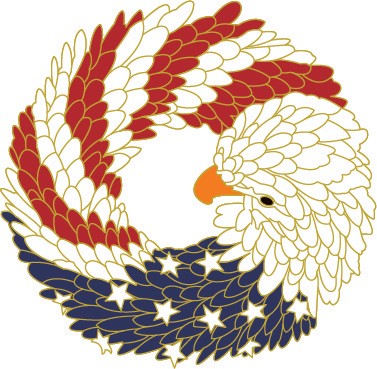 ONE SHIRT PER ORDER FORMAll SHIRTS ARE $20 EACH - NO MATTER THE SIZESize *** Please note - ladies run small - Suggest ordering one size upLadies			_______     Available in Small - 2X L	Men's		       ________    Available in Small - 5XLYou can pick up your shirt at Fall Conference or Mid-WinterOrder deadline is August 15Name: _________________________________	Auxiliary # ______Address: _______________________________	District # _______City, State Zip: ______________________________________________Phone: ______________	Cash: ________	Check #: _________** Mail form to: VFW Auxiliary, 20 W. 12th St. 3rd Floor, St. Paul MN 55115